Community Agencies Grant 
Reporting Form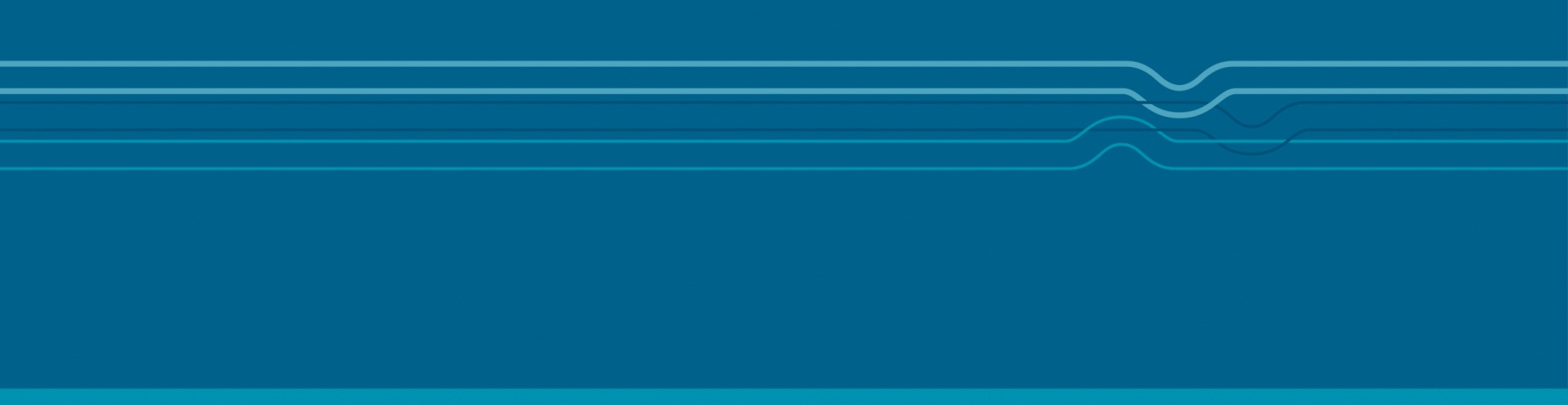 Please return form to grants@adc.govt.nz before the end of the Council financial year 30 June or before applying for further funding, whichever is earlier.Name of organisationName of organisationName of organisationAmount of funding receivedAmount of funding receivedAmount of funding receivedAmount of funding receivedAmount of funding receivedAmount of funding receivedContact personContact personPhone (daytime)Phone (daytime)Email addressProject dates, Start dateProject dates, Start dateProject dates, Start dateProject dates, Start dateCompletion dateCompletion dateWhat your project achieved1. Outline the main activities of your organisation and what the funding received was used for.For example: We are a non-profit organisation with a mission of supporting people to manage their gardens by providing free community education classes. The funding was used to cover our costs of hosting the free community classes.2. What group(s) of people mainly benefitted from your organisation’s work?For example: Local gardeners of all ages who require education on managing their gardens.3. Use the following tables below to outline how well your organisation achieved its goals. These tables relate to questions 4 and 5 on the application form.Table 1: Complete the table using the outcomes described in question 4 of your application for funding and provide evidence of their achievement, or explanation of why they were not achieved. 3. Use the following tables below to outline how well your organisation achieved its goals. These tables relate to questions 4 and 5 on the application form.Table 1: Complete the table using the outcomes described in question 4 of your application for funding and provide evidence of their achievement, or explanation of why they were not achieved. 3. Use the following tables below to outline how well your organisation achieved its goals. These tables relate to questions 4 and 5 on the application form.Table 1: Complete the table using the outcomes described in question 4 of your application for funding and provide evidence of their achievement, or explanation of why they were not achieved. 3. Use the following tables below to outline how well your organisation achieved its goals. These tables relate to questions 4 and 5 on the application form.Table 1: Complete the table using the outcomes described in question 4 of your application for funding and provide evidence of their achievement, or explanation of why they were not achieved. 3. Use the following tables below to outline how well your organisation achieved its goals. These tables relate to questions 4 and 5 on the application form.Table 1: Complete the table using the outcomes described in question 4 of your application for funding and provide evidence of their achievement, or explanation of why they were not achieved. 3. Use the following tables below to outline how well your organisation achieved its goals. These tables relate to questions 4 and 5 on the application form.Table 1: Complete the table using the outcomes described in question 4 of your application for funding and provide evidence of their achievement, or explanation of why they were not achieved. 3. Use the following tables below to outline how well your organisation achieved its goals. These tables relate to questions 4 and 5 on the application form.Table 1: Complete the table using the outcomes described in question 4 of your application for funding and provide evidence of their achievement, or explanation of why they were not achieved. 3. Use the following tables below to outline how well your organisation achieved its goals. These tables relate to questions 4 and 5 on the application form.Table 1: Complete the table using the outcomes described in question 4 of your application for funding and provide evidence of their achievement, or explanation of why they were not achieved. Organisation goals - outcomesOrganisation goals - outcomesAchieved / not achievedAchieved / not achievedExplanation / evidenceExplanation / evidenceExplanation / evidenceExplanation / evidenceTable 2: Complete the table using the outputs described in question 5 of your application for funding and provide evidence of their achievement, or explanation of why they were not achieved. Table 2: Complete the table using the outputs described in question 5 of your application for funding and provide evidence of their achievement, or explanation of why they were not achieved. Table 2: Complete the table using the outputs described in question 5 of your application for funding and provide evidence of their achievement, or explanation of why they were not achieved. Table 2: Complete the table using the outputs described in question 5 of your application for funding and provide evidence of their achievement, or explanation of why they were not achieved. Table 2: Complete the table using the outputs described in question 5 of your application for funding and provide evidence of their achievement, or explanation of why they were not achieved. Table 2: Complete the table using the outputs described in question 5 of your application for funding and provide evidence of their achievement, or explanation of why they were not achieved. Table 2: Complete the table using the outputs described in question 5 of your application for funding and provide evidence of their achievement, or explanation of why they were not achieved. Table 2: Complete the table using the outputs described in question 5 of your application for funding and provide evidence of their achievement, or explanation of why they were not achieved. Organisation goals - outputsOrganisation goals - outputsAchieved / not achievedAchieved / not achievedExplanation / evidenceExplanation / evidenceExplanation / evidenceExplanation / evidence4. Please make any other comments as to the success or failure of your project.4. Please make any other comments as to the success or failure of your project.4. Please make any other comments as to the success or failure of your project.4. Please make any other comments as to the success or failure of your project.4. Please make any other comments as to the success or failure of your project.4. Please make any other comments as to the success or failure of your project.4. Please make any other comments as to the success or failure of your project.4. Please make any other comments as to the success or failure of your project.Financial informationFinancial informationFinancial informationFinancial informationFinancial informationFinancial informationFinancial informationFinancial information5. Please outline the organisation’s expenses below to show how the grant was used.Attach GST receipts, or invoices and bank statements, for all Council expenditure. Please number receipts for Council funds and record below so that they can be easily matched with the costs.If you have a separate budget you may attach this instead.5. Please outline the organisation’s expenses below to show how the grant was used.Attach GST receipts, or invoices and bank statements, for all Council expenditure. Please number receipts for Council funds and record below so that they can be easily matched with the costs.If you have a separate budget you may attach this instead.5. Please outline the organisation’s expenses below to show how the grant was used.Attach GST receipts, or invoices and bank statements, for all Council expenditure. Please number receipts for Council funds and record below so that they can be easily matched with the costs.If you have a separate budget you may attach this instead.5. Please outline the organisation’s expenses below to show how the grant was used.Attach GST receipts, or invoices and bank statements, for all Council expenditure. Please number receipts for Council funds and record below so that they can be easily matched with the costs.If you have a separate budget you may attach this instead.5. Please outline the organisation’s expenses below to show how the grant was used.Attach GST receipts, or invoices and bank statements, for all Council expenditure. Please number receipts for Council funds and record below so that they can be easily matched with the costs.If you have a separate budget you may attach this instead.5. Please outline the organisation’s expenses below to show how the grant was used.Attach GST receipts, or invoices and bank statements, for all Council expenditure. Please number receipts for Council funds and record below so that they can be easily matched with the costs.If you have a separate budget you may attach this instead.5. Please outline the organisation’s expenses below to show how the grant was used.Attach GST receipts, or invoices and bank statements, for all Council expenditure. Please number receipts for Council funds and record below so that they can be easily matched with the costs.If you have a separate budget you may attach this instead.5. Please outline the organisation’s expenses below to show how the grant was used.Attach GST receipts, or invoices and bank statements, for all Council expenditure. Please number receipts for Council funds and record below so that they can be easily matched with the costs.If you have a separate budget you may attach this instead.Receipt #Project costsPlease itemise all expenditure for the project.Project costsPlease itemise all expenditure for the project.Council fundsCouncil fundsOther fundsTotalTOTALTOTALTOTAL